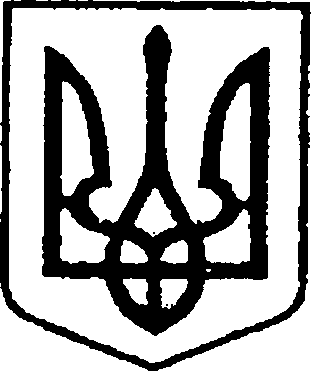 УКРАЇНАЧЕРНІГІВСЬКА ОБЛАСТЬН І Ж И Н С Ь К А    М І С Ь К А    Р А Д АВ И К О Н А В Ч И Й    К О М І Т Е ТР І Ш Е Н Н Явід                        2019 року               м. Ніжин                                      №__Про  затвердження  переліку проектів, які  можуть реалізуватися  за  рахунок  коштів  субвенції  з державного бюджету  місцевим  бюджетам  на  формування  інфраструктури  об’єднаних територіальних  громадВідповідно до статей 30, 42, 59, 73, 53 Закону України «Про місцеве самоврядування в Україні»,  постанови Кабінету Міністрів України від 16.03.2016 №200 «Деякі  питання надання субвенції  з державного бюджету  місцевим  бюджетам  на  формування  інфраструктури  об’єднаних  територіальних  громад»  зі  змінами, виконком міської ради вирішив:Затвердити  перелік  проектів /додаток № 1/, які можуть  реалізуватися  за  рахунок  коштів  субвенції  з  державного  бюджету місцевим  бюджетам  на  формування  інфраструктури  об’єднаних територіальних  громад  загальною  кошторисною  вартістю 750 500  гривень..Начальнику управління житлово - комунального господарства та будівництва Кушніренку А.М. забезпечити оприлюднення даного рішення протягом п’яти робочих днів з дня його прийняття на офіційному сайті Ніжинської міської ради.Контроль за виконанням даного рішення покласти на першого заступника міського голови з питань діяльності виконавчих органів ради Олійника Г.М.Головуючий на засіданні виконавчогокомітету Ніжинської міської ради перший заступник міського голови з питаньдіяльності виконавчих органів ради  					Г.ОлійникДодаток № 1	       до  рішення виконавчого комітету                                                                  		від «____» _______2019р.  №        /2019Перелік проектівпо Ніжинській міській об’єднаній  територіальній  громаді Чернігівської обл.,які можуть  реалізуватися  за  рахунок  коштів  субвенції  з  державного  бюджету місцевим  бюджетам  на  формування  інфраструктури  об’єднаних територіальних  громадКапітальний ремонт  дорожнього покриття проїзної частини  вулиць  села  Паливода Кунашівського старостинського округу Ніжинської міської об’єднаної територіальної громади Чернігівської обл., в т.ч. ПВРКапітальний ремонт  дорожнього покриття проїзної частини  вулиці  села Наумівське Кунашівського старостинського округу Ніжинської міської об’єднаної територіальної громади Чернігівської обл., в т.ч. ПВРКапітальний ремонт  дорожнього покриття проїзної частини  вулиць  села Кунашівка Кунашівського старостинського округу Ніжинської міської об’єднаної територіальної громади Чернігівської обл. /окремими ділянками/, в т.ч. ПВР